               385438, а. Ходзь, ул. Краснооктябрьская, 104, Кошехабльский район, Республика Адыгеятел.факс: 8(87770) 9-67-40                                                                 E-mail: Xodzinskoe@mail.ru; сайт:  adm-hodz.ru                                                           РАСПОРЯЖЕНИЕ«22» марта  2022г.                                      №9                                          а. ХодзьО назначении должностного лица,ответственного по контролю (надзорных ) мероприятий по муниципальному контролю в муниципальном образовании «Ходзинское сельское поселение»   Руководствуясь Постановлением Правительства РФ от 16 апреля 2021 г. N 604
«Об утверждении Правил формирования и ведения единого реестра контрольных (надзорных) мероприятий и о внесении изменения в постановление Правительства Российской Федерации от 28 апреля 2015 г. N 415,  частью 2 статьи 19 Федерального закона «О государственном контроле (надзоре) и муниципальном контроле в Российской Федерации» и частью 2 статьи 13 3 Федерального закона «О защите прав юридических лиц и индивидуальных предпринимателей при осуществлении государственного контроля (надзора) и муниципального контроля» Правительство Российской Федерации»Назначить Афашагову Замират Тагировну, заместителя главы администрации, специалиста по правовым вопросам  - ответственным по контролю (надзорных) мероприятий по муниципальному контролю в муниципальном образовании «Ходзинское сельское поселение».Настоящее распоряжение разместить на официальном сайте  администрации МО «Ходзинское сельское поселение» в сети Интернет. Контроль за  исполнением настоящего распоряжения оставляю за собой.Настоящее распоряжение вступает в силу с момента его подписания.Глава МО «Ходзинское сельское поселение»                                       Тлостнаков Р.М.АДЫГЭ РЕСПУБЛИКМУНИЦИПАЛЬНЭ  ГЪЭПСЫКIЭ ЗИIЭ «ФЭДЗ  КЪОДЖЭ ПСЭУПI»385438 къ. Фэдз,Краснооктябрьска иур №104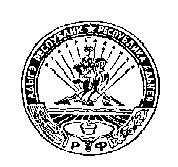 РЕСПУБЛИКА АДЫГЕЯМУНИЦИПАЛЬНОЕ ОБРАЗОВАНИЕ«ХОДЗИНСКОЕ СЕЛЬСКОЕ ПОСЕЛЕНИЕ»385438 а. Ходзь, ул. Краснооктябрьская , 104